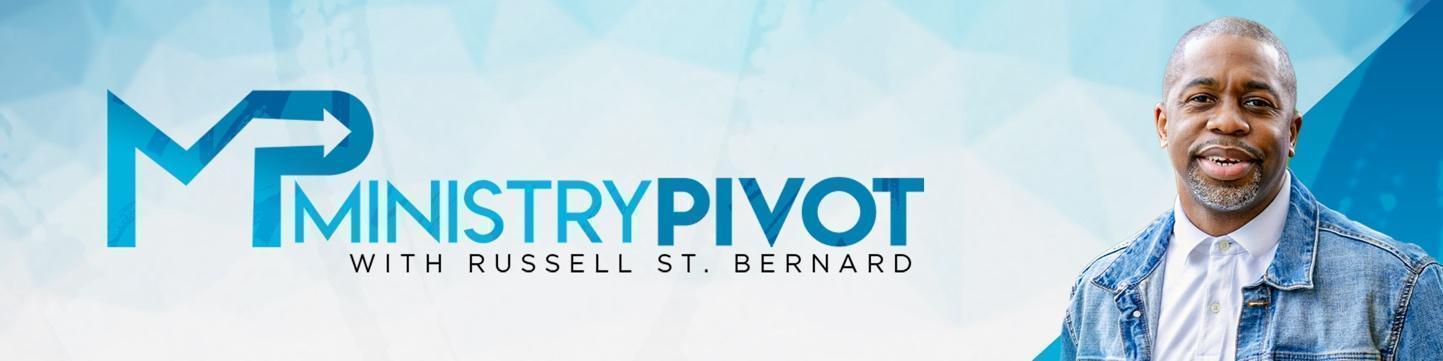 The Accountability Quotient: Powering Team Success Description: In this enlightening episode of Ministry Pivot, Rev. Russ dives into the essence of accountability within teams. He highlights key facets that define true accountability and how it influences team dynamics and success.Takeaways: Team Dynamics and Accountability: The episode emphasizes the importance of teamwork and accountability within a collective setting.Insights from Unreasonable Hospitality: Drawing insights from the book Unreasonable Hospitality, the discussion centers around the interdependence of team members, likening it to a relay where each part is crucial.Accountability to the Team: Individuals are urged to be accountable to their teams, promoting transparent communication and actions that contribute to the overall team goals.Accountability to Purpose: Rev. Russ introduces the idea that accountability extends beyond the team to one's purpose, emphasizing the importance of meeting higher standards aligned with one's calling.Other Key Points Suggested by Rev. Russell St. BernardAccountability to God: Acknowledging the accountability to God, the discussion delves into the importance of realizing and utilizing God-given gifts and opportunities.Completion for Others: The concept of finishing tasks not just for personal fulfillment but for those who depend on the completion is emphasized, comparing it to passing a baton in a relay race.ResourcesBooks: Unreasonable Hospitality: The Remarkable Power of Giving People More Than They Expect Hardcover by Will Guidara (Author)5 Minute Pivot and Other Podcast by Rev. Russell St.Bernard https://ministrypivot.com/conversations/Articles from Rev. Russell St. Bernard: https://ministrypivot.com/articles/Final Takeaway:Rev. Russ stresses the efficiency of doing more collectively and highlights that teamwork allows individuals to achieve more while individually doing less.A call for transparent communication within the team, discouraging secretive actions, and promoting openness in sharing updates and progress.The episode concludes with a positive outlook, expressing gratitude for the audience, anticipating the opportunities in the new year, and encouraging the audience to share the message.Discussion Questions: (discuss with your team or reflect on your own?)How can you enhance transparency and communication to foster a greater sense of accountability within the team? Share specific strategies and examples.How can you align your actions with your purpose, ensuring that your contributions to the team align with your calling? Discuss any adjustments or strategies for better alignment.How does your understanding of accountability shift when considering that finishing your tasks is about personal achievement and enabling the next person to start? Share thoughts on the interconnectedness of responsibilities within the team.Podcast ResourcesFor more podcasts and articles, visit www.ministrypivot.comRead the articles: Click HereTo watch the video of this conversation, Click HereTo Subscribe to the YouTube channel, Click HereTo Subscribe to the audio Podcast, Click Here